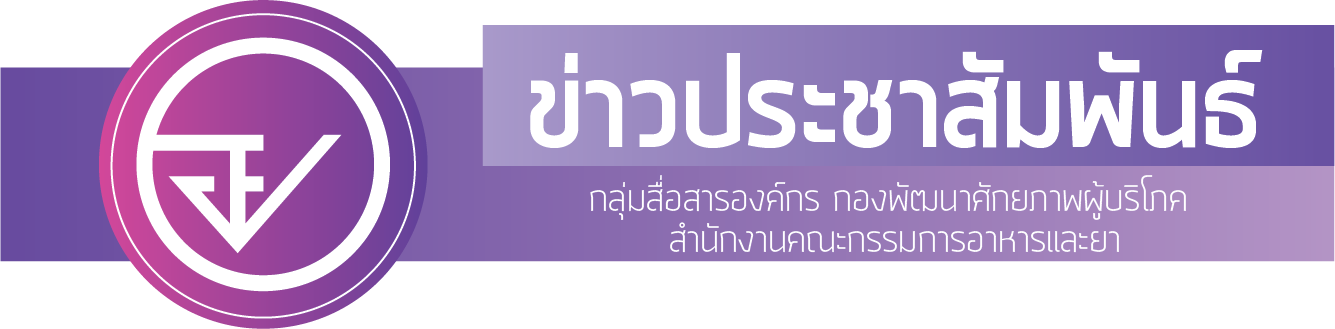 อย. ย้ำ เตือนให้ระวัง พบผลิตภัณฑ์ฟ้าทะลายโจรปลอม----------------------------------------------------------อย. ตรวจพบผลิตภัณฑ์ปลอม ชื่อผลิตภัณฑ์ ฟ้า fA Andrographis Paniculata Cordata 600 mg. ฉลากระบุมีส่วนประกอบของฟ้าทะลายโจร  แอบอ้างใช้เลข อย. ของผลิตภัณฑ์อื่น เตือนประชาชนระวังมิจฉาชีพ อาศัยช่วงการแพร่ระบาดของโรคโควิด - 19 ซ้ำเติม เอาผลิตภัณฑ์ปลอมหลอกขาย แนะก่อนซื้อ ดูฉลากผลิตภัณฑ์ต้องมีเลขทะเบียนตำรับสมุนไพรขึ้นต้นด้วยอักษร “G”  ไม่แน่ใจตรวจสอบได้ที่ www.fda.moph.go.th หรือ Oryor Smart Applicationภญ. สุภัทรา บุญเสริม ผู้ทรงคุณวุฒิด้านมาตรฐานผลิตภัณฑ์ด้านสาธารณสุข และรักษาการรองเลขาธิการคณะกรรมการอาหารและยา เปิดเผยว่า สำนักงานคณะกรรมการอาหารและยา (อย.) ได้ตรวจสอบพบ ผลิตภัณฑ์ “ ฟ้า fA Andrographis Paniculata Cordata 600 mg.” ส่วนประกอบระบุว่าประกอบด้วย andrographis paniculata 400 mg ฟ้าทะลายโจร 60%  ฉลากแสดงเลขสารบบอาหาร 13-1-27660-5-0029  จัดจำหน่ายโดย บริษัท เรือนแก้วอินเตอร์ ดรักส์ จำกัด อำเภอสามโคก จังหวัดปทุมธานี  อย. ได้ตรวจสอบผลิตภัณฑ์ดังกล่าวแล้ว ขอยืนยันว่าเป็นผลิตภัณฑ์ปลอม เนื่องจากผลิตภัณฑ์ที่มีเลขสารบบอาหารดังกล่าว ได้รับอนุญาตเป็นผลิตภัณฑ์เสริมอาหารในชื่อ ฟ้า (ผลิตภัณฑ์เสริมอาหาร)/ FA (Dietary Supplement Product)  ส่วนประกอบ คือพลูคาว ไม่ใช่ฟ้าทะลายโจรแต่อย่างใด 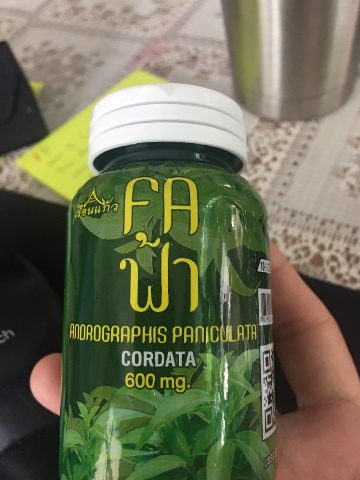 ทั้งนี้ สำนักงานสาธารณสุขจังหวัดปทุมธานี ได้ลงพื้นที่ตรวจสอบสถานที่ผลิต พบว่าสถานที่ดังกล่าวไม่มีการผลิตผลิตภัณฑ์ฟ้าทะลายโจร โดยบริษัทได้ผลิตผลิตภัณฑ์เลขสารบบอาหารดังกล่าว               ครั้งสุดท้ายเมื่อเดือนมีนาคม 2563 และไม่ได้ผลิตอีก เมื่อตรวจสอบภายในสถานที่ผลิต ไม่พบวัตถุดิบ ฉลาก                      และผลิตภัณฑ์ที่เป็นฟ้าทะลายโจร ดังนั้น ผลิตภัณฑ์ฟ้า Andrographis Paniculata Cordata 600 mg. จึงเป็นผลิตภัณฑ์ปลอม แอบอ้างใช้เลขสารบบอาหารของผลิตภัณฑ์อื่น 	รองเลขาธิการฯ กล่าวในตอนท้ายว่า ในขณะนี้มีประชาชนจำนวนมากให้ความสนใจซื้อผลิตภัณฑ์ฟ้าทะลายโจรมาตุนเก็บไว้ ทำให้ผลิตภัณฑ์ขาดตลาดอย่างรวดเร็ว จึงเป็นช่องทางให้มิจฉาชีพฉวยโอกาสนำผลิตภัณฑ์ปลอม             หรือผลิตภัณฑ์ที่ไม่ได้คุณภาพมาตรฐานมาจำหน่าย อย. ขอให้ประชาชนระมัดระวังในการซื้อผลิตภัณฑ์ฟ้าทะลายโจร            โดยผลิตภัณฑ์นี้จัดเป็นผลิตภัณฑ์สมุนไพร ไม่ใช่ผลิตภัณฑ์เสริมอาหาร ฉลากต้องมีเลขทะเบียนตำรับสมุนไพร ขึ้นต้นด้วยอักษร “G”  แนะนำว่าก่อนซื้อผลิตภัณฑ์ ขอให้ตรวจสอบอย่างละเอียด เพื่อจะได้ไม่เสี่ยงกับผลิตภัณฑ์ที่ไม่ได้คุณภาพมาตรฐาน หรือผลิตภัณฑ์ปลอม โดยสามารถตรวจสอบได้ที่ ระบบตรวจสอบการอนุญาตผลิตภัณฑ์ www.fda.moph.go.th หรือ Oryor Smart Application และหากพบผลิตภัณฑ์ที่สงสัยว่าจะผิดกฎหมาย สามารถ           แจ้งร้องเรียนได้ที่สายด่วน อย. 1556  หรืออีเมล์ 1556@fda.moph.go.thวันที่เผยแพร่ข่าว  25  กรกฎาคม 2564 / ข่าวแจก 144  ปีงบประมาณ พ.ศ. 2564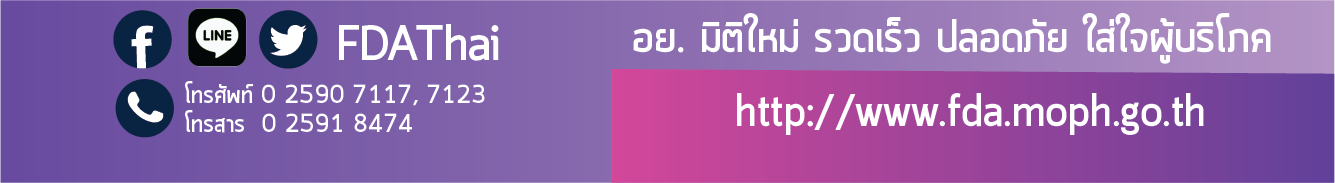 